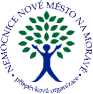 Objednávka č. 0780/2023/TO(vydaná)Způsob dodání:Předmět: Investice ohřívač krve a infuzí pro COS 1.p.1 ks Ohřívací skříň KANMED, 5 polic, set pojízdných koleček, panty vlevo, zákl vnitřní teploty 38°CVyřizuje: XXXXXCelková cena dle CN MK43.2-2023198 340,00 Kč bez DPH239 991,40 vč. DPHTel.: XXXXMobil: XXXXFax.: XXXXE-mail: XXXXDodavatel potvrzením objednávky výslovně souhlasí se zveřejněním celého textu této objednávky a cenové nabídky dodavatele (přesahuje-li částku 50.000,- Kč bez DPH) v informačním systému veřejné správy - Registru smluv dle z.č. 340/2015 Sb. Smluvní strany se dohodly, že zákonnou povinnost dle § 5 odst. 2 zákona o registru smluv splní objednatel.N09PSObjednavka_RPTEXT0203.10.2023 15:10:58Strana:1/1Objednatel:Nemocnice Nové Město na Moravě, příspěvková organizaceŽďárská 610592 31 Nové Město na MoravěIČO: 00842001DIČ:CZ00842001Dodavatel:A.M.I. - Analytical Medical Instruments, s.r.o. Holešovice, Letohradská 369/3170 00 PrahaIČO: 63983524DIČ: CZ63983524Datum vystavení objednávky:Datum dodání:20.09.2023Místo dodání:Nemocnice Nové Město na Moravě, příspěvková organizace